Happy Hoppy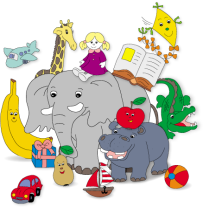 KROUŽEK ANGLIČTINYPRO 1. A 2. ROČNÍKkaždý čtvrtek 13:00 – 13:45 hodčtěte, poslouchejte, hrajte si, kreslete a radujte se z úspěchů s Happy Hoppy!kroužek vede: Eva Hauzrová, DiS.začínáme: 26. září 2019 (čtvrtek)cena: 300 Kč/ žák/ pololetíAngličtina pro děti – angličtina hrou!dvanáct základních tematických okruhů, se kterými se děti seznámí pomocí jednoduchých písniček a audioslovníčku, provázeného veselými ilustracemi i fonetickým přepisem v přiloženém bookletusto slov základní slovní zásoby.Znalost slovíček mohou následně děti procvičovat při vyplňování celé řady názorných pracovních listů i prostřednictvím pexesa a hraní deskových her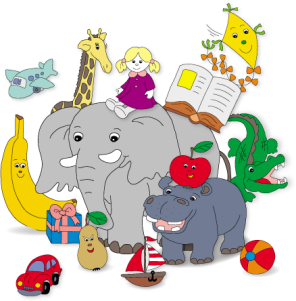 